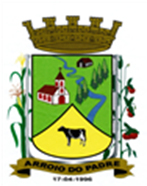 ESTADO DO RIO GRANDE DO SULMUNICÍPIO DE ARROIO DO PADREGABINETE DO PREFEITOMensagem 54/2017ACâmara Municipal de VereadoresSenhor PresidenteSenhores Vereadores	Quero, ao mais uma vez me dirigir ao Legislativo cumprimentá-los, quando incumbi me para encaminhar para apreciação o projeto de lei 54/2017.	O projeto de lei 54/2017 vem solicitar autorização legislativa para o Município fazer aos seus servidores que forem convocados a trabalhar na Festa do Município em abril próximo o pagamento de um auxilio alimentação excepcional.Em outras edições fato semelhante já vem se realizando e para atender os servidores nesta questão pretende-se efetuar tal pagamento, também agora em 2017. Como se trata de despesa que já vem ocorrendo há alguns anos, a mesma está prevista no orçamento municipal vigente e por ser vinculada, no presente caso, somente ao exercício de 2017, dispensa-se a apresentação de impacto orçamentário e financeiro.	Por todo exposto, certo da presença do interesse público na proposta, aguardo a sua aprovação com a maior brevidade possível.	Sem outro particular.	Atenciosamente.Arroio do Padre, 31 de março de 2017. Leonir Aldrighi BaschiPrefeito MunicipalAo Sr.Rui Carlos PeterPresidente da Câmara Municipal de VereadoresArroio do Padre/RSESTADO DO RIO GRANDE DO SULMUNICÍPIO DE ARROIO DO PADREGABINETE DO PREFEITOPROJETO DE LEI Nº 54 DE 31 DE MARÇO DE 2017.Autoriza o Município de Arroio do Padre, Poder Executivo, a conceder auxilio alimentação, em caráter excepcional a servidores públicos municipais que vierem a ser convocados para trabalhar durante a realização da Festa Municipal de 2017.Art. 1º Fica autorizado o Município de Arroio do Padre, Poder Executivo, a conceder auxilio alimentação em caráter excepcional, a servidores públicos municipais que vierem a ser convocados para trabalhar durante a Festa Municipal de aniversário de criação do Município e Festa Regional do Caqui e da Maçã a ser realizada nos dias 22 e 23 de abril de 2017.Art. 2º O auxilio alimentação será de R$ 30,00 (trinta reais) por dia em que efetivamente o servidor estiver convocado para trabalhar na realização da festa.Paragrafo Único: O servidor que trabalhar apenas meio dia fará jus ao auxilio alimentação pela metade.Art. 3º O auxilio alimentação a ser concedido em caráter excepcional aos servidores municipais visa colaborar com o custo das refeições que o servidor vier a fazer em função de sua convocação para trabalho na realização do evento, nas datas indicadas.Art. 4º O auxilio alimentação de que trata esta lei será depositado juntamente com seu vencimento do mês de abril, na respectiva conta do servidor.Art. 5º A despesa decorrente da aplicação prática desta lei correrá pela dotação orçamentaria 3.3.90.46.00.00.00 lotada o servidor convocadoArt. 6º Esta lei entra em vigor na data de sua publicação.Arroio do Padre, 31 de março de 2017.Visto Técnico: Loutar PriebSecretário de Administração, Planejamento,Finanças, Gestão e Tributos         Leonir Aldrighi BaschiPrefeito Municipal